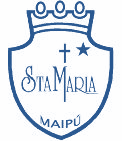  GUÍA DE AUTOAPRENDIZAJE N°14: MATEMÁTICA1° BÁSICOEscribe tu nombre y apellido con letra ligada.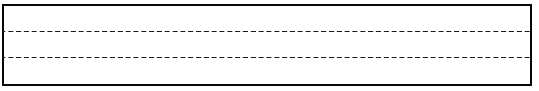 Hoy es: (ejemplo: Viernes 5 de mayo, 2020)Observa y desarrolla la siguiente actividad. Cuenta las Unidades y Decenas y completa el 	con el número que corresponde. 	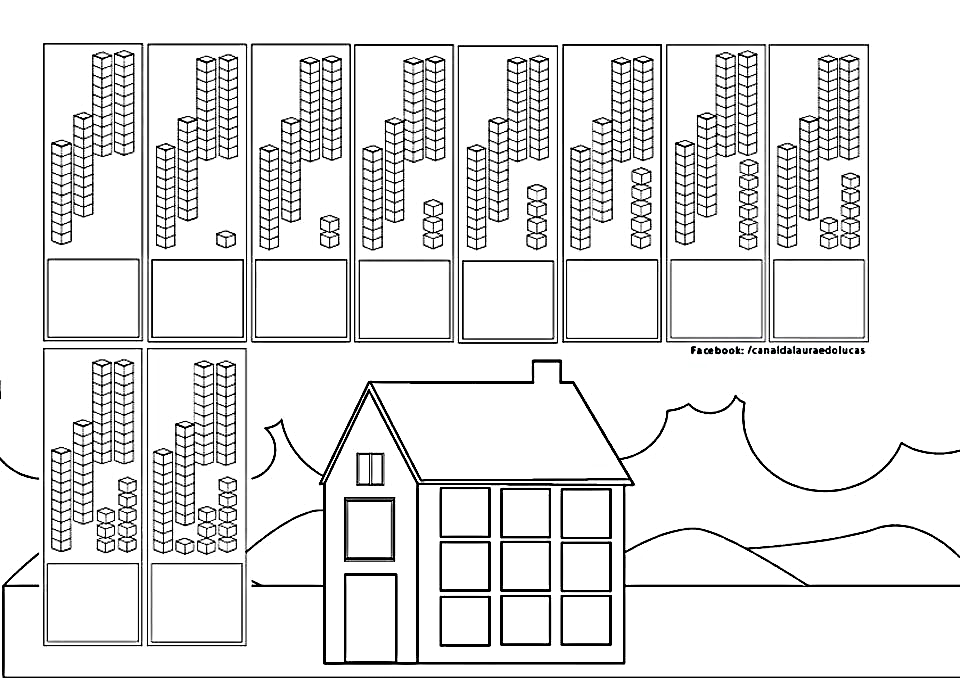 2.- Resuelve las siguientes adiciones y sustracciones.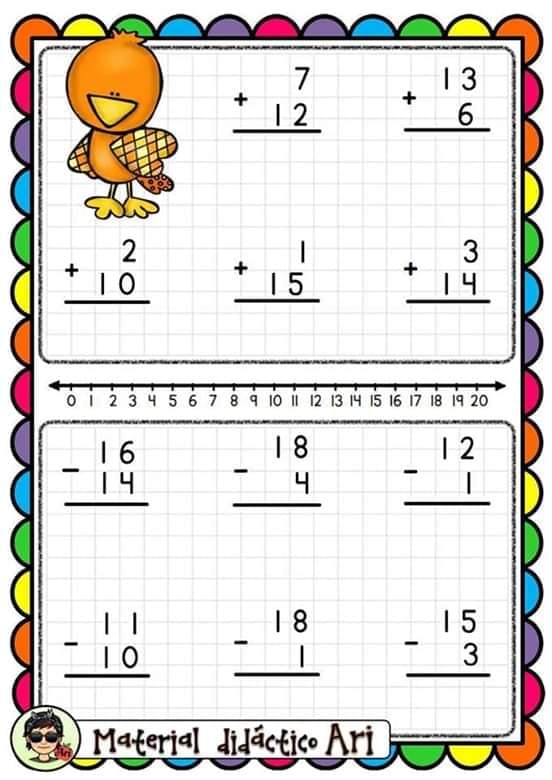 3.- Resuelve los siguientes problemas.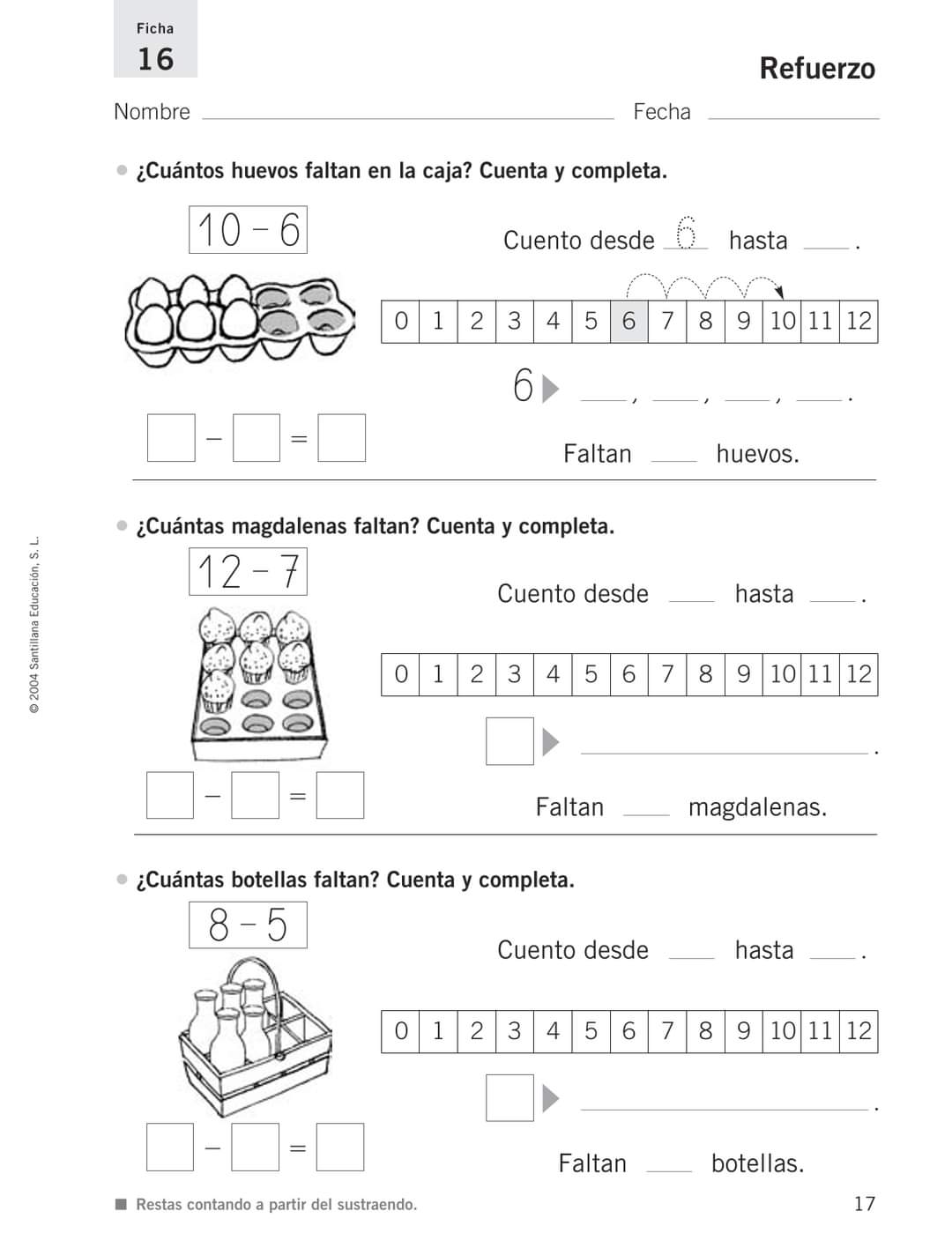 4.- Representa y escribe el número. 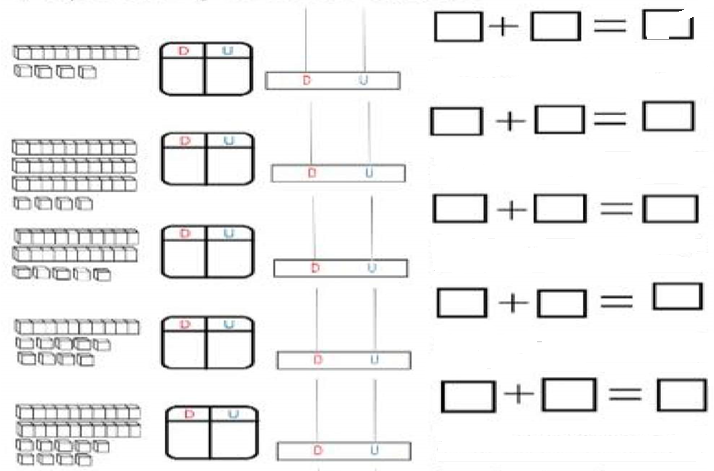 II.- Selección múltiple: Marca con una X la alternativa correcta, según indique el ejercicio.OA: 09 CONTENIDO: Comprensión de la sustracción. 1.-  Cuenta y completa. ¿Cuál es el resultado final? 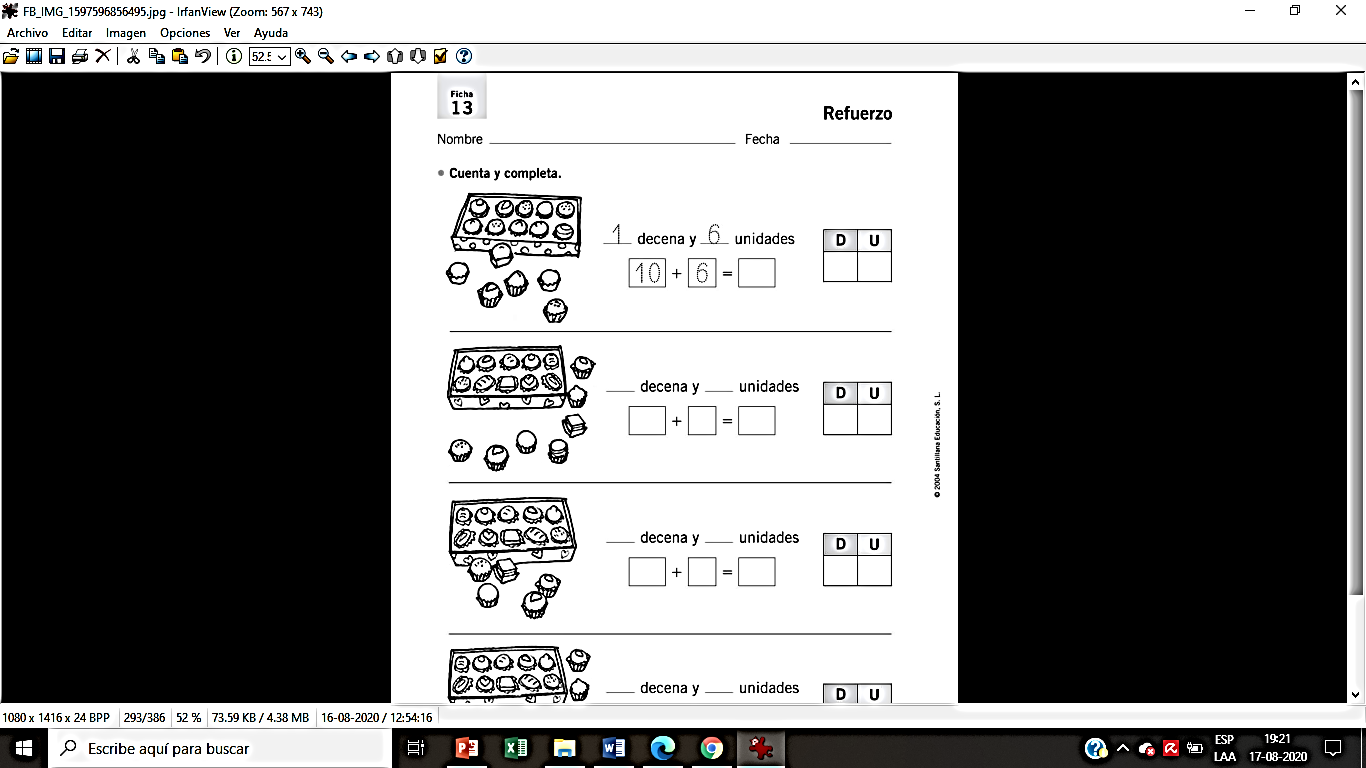 1810 162.- Observa el ejercicio y responde. ¿A qué cantidad corresponde la/las Unidad/es?15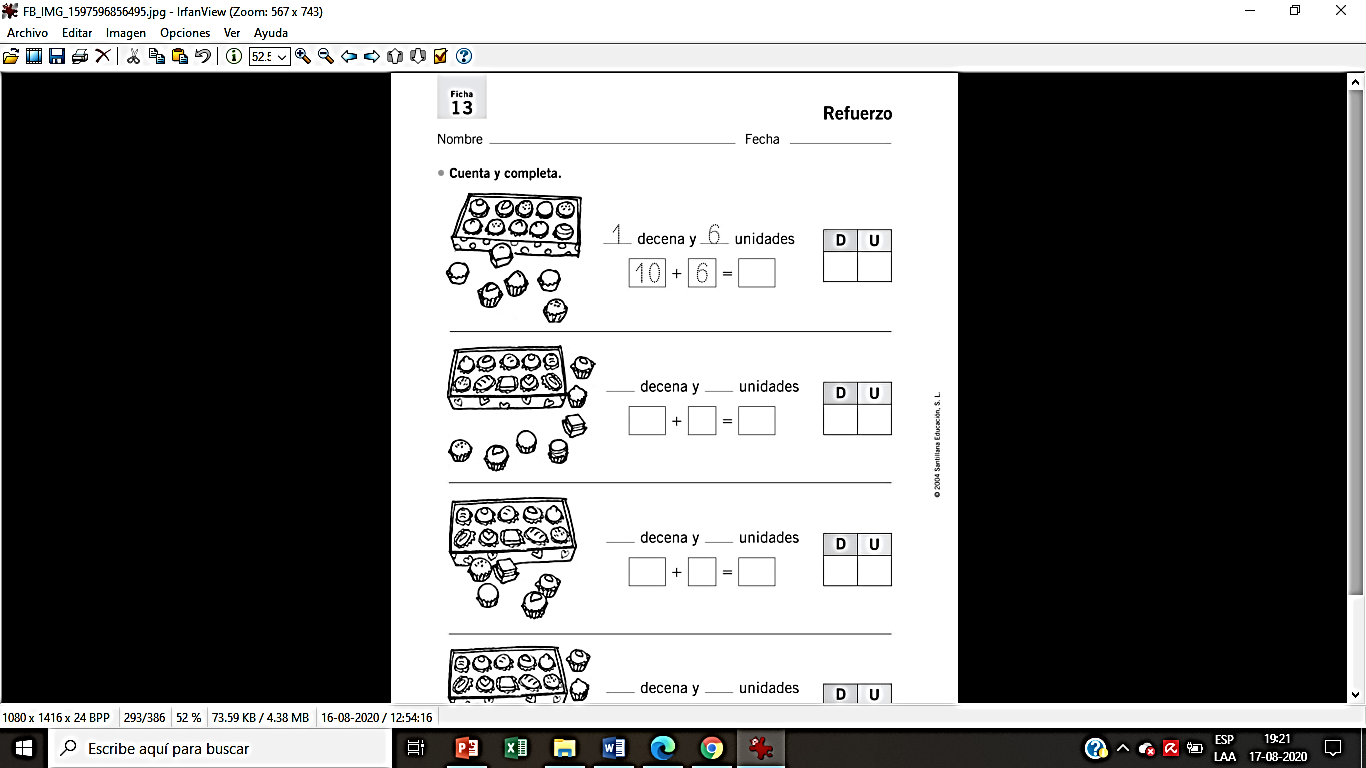 1053.- Observa y cuenta. ¿Cuántas DECENAS tiene este Abaco?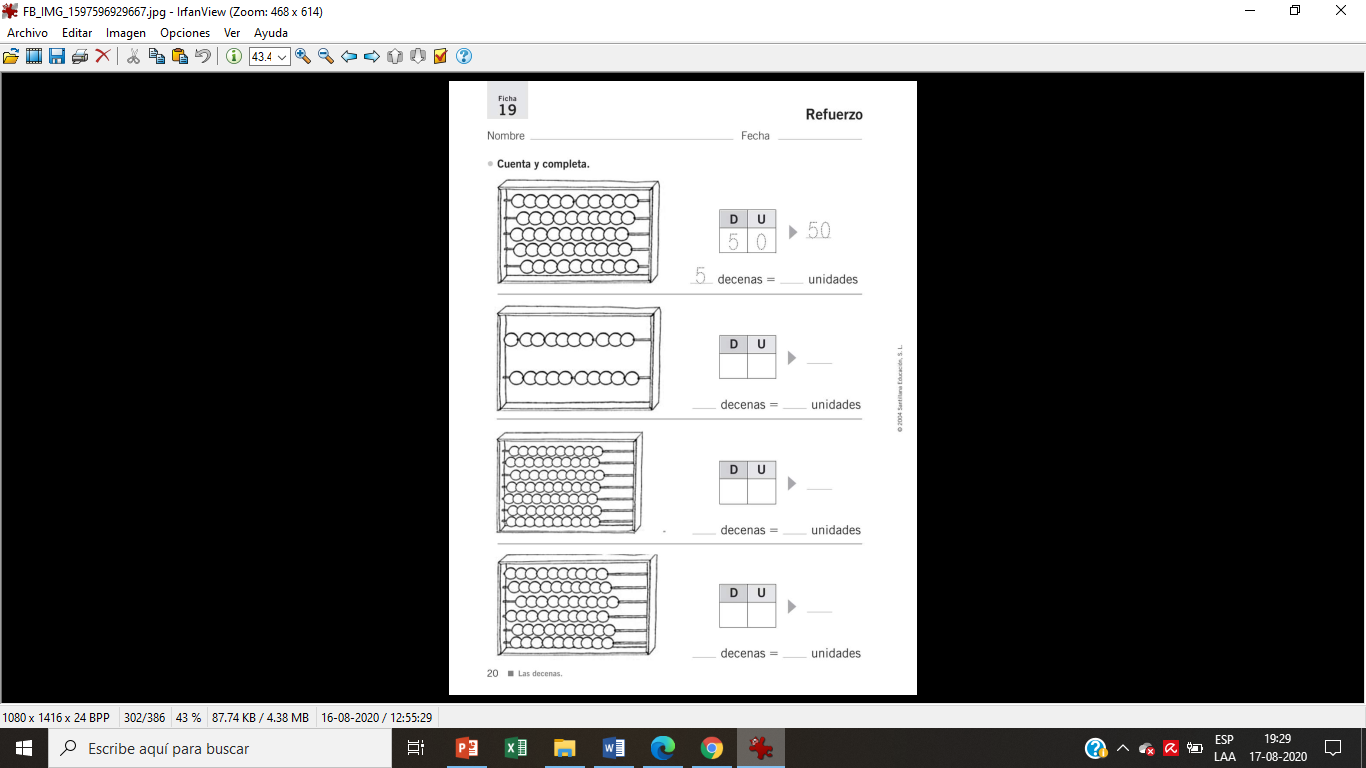 50504.- Habían 3 bandejas con 10 vasos cada una. Tomás trajo 1 bandeja más con la misma cantidad de vasos que las anteriores. ¿Cuántos vasos hay ahora?3040105.- ¿Cuál es el resultado final de esta adición? 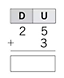 2528226.- ¿Cuál es el resultado final de esta sustracción? 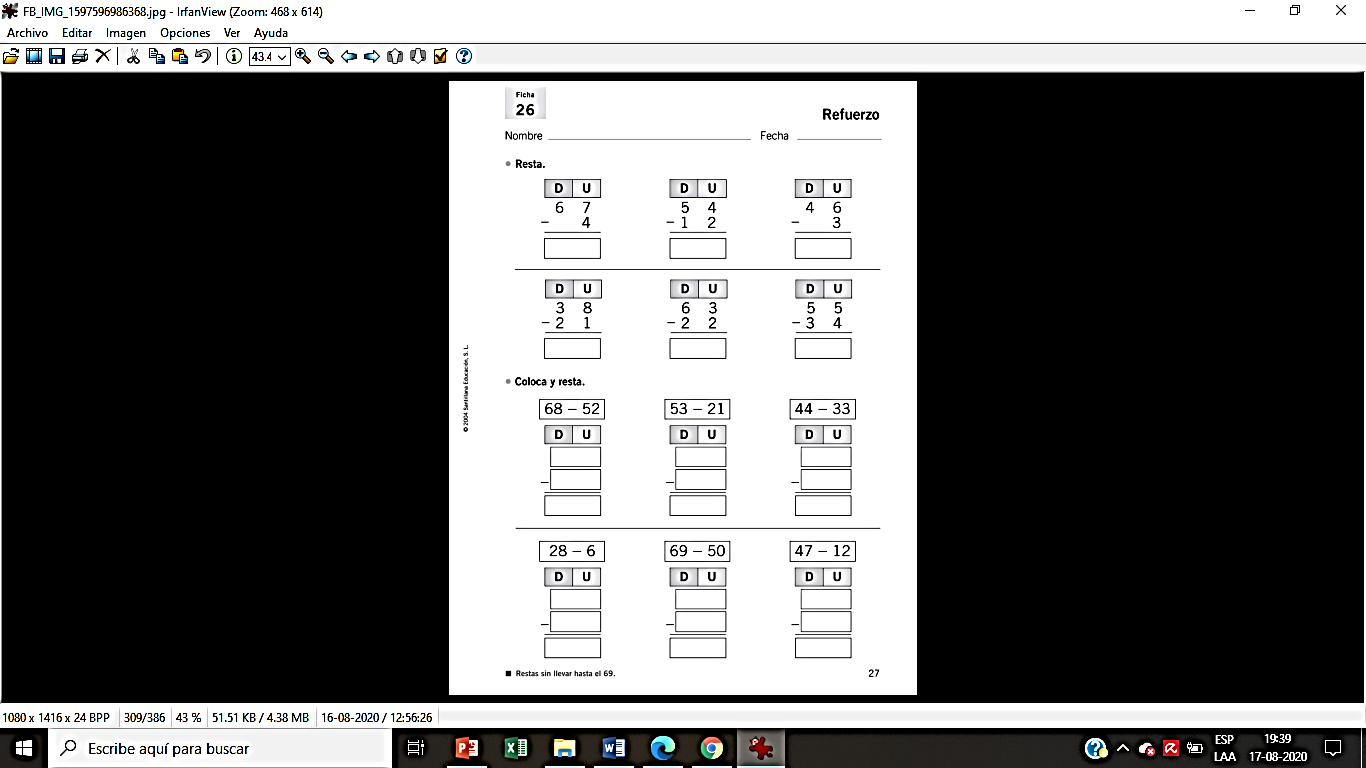 590 17